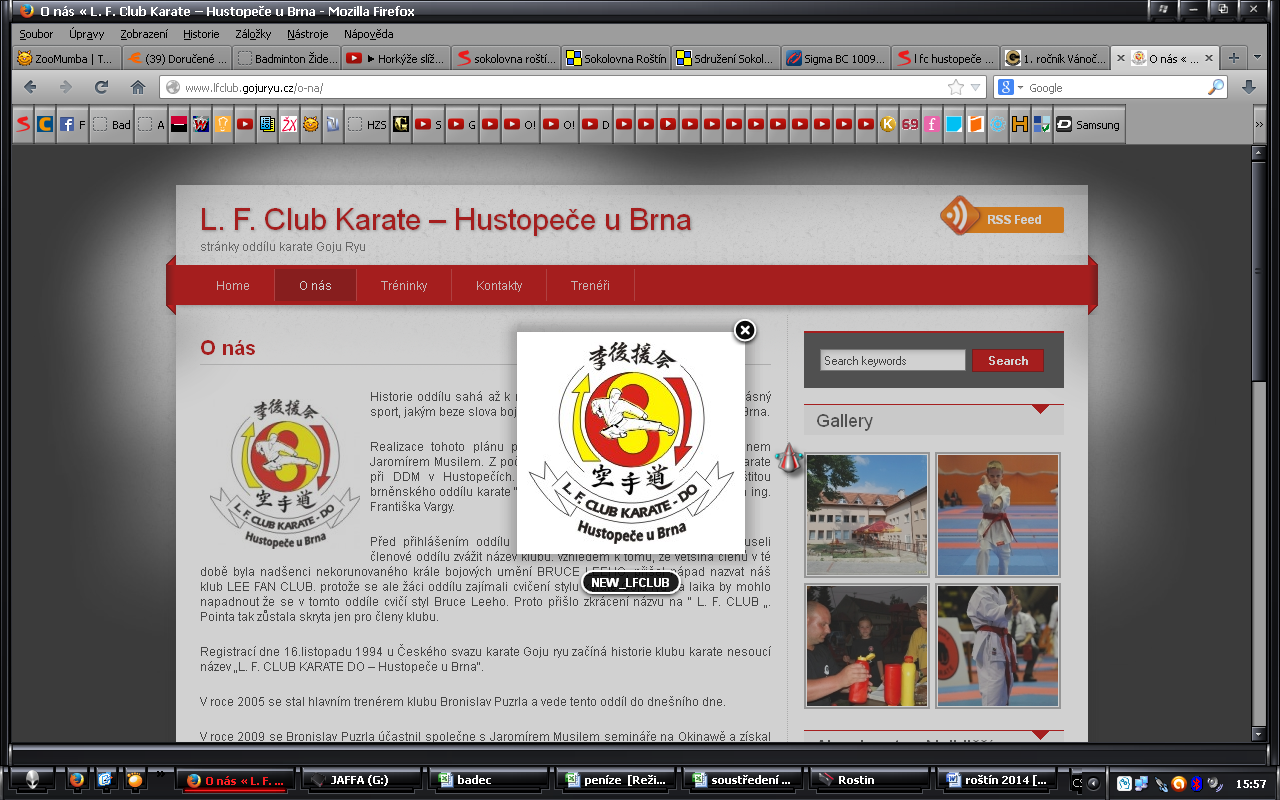 Pořadatel:	L.F. Club karate – Do	Hustopeče u BrnaKdy: 1. – 7. července 2018	Příjezd : neděle 1. července, 15:00 (první jídlo večeře) – doprava individuální	Odjezd: sobota 7. července, 13:00 (poslední jídlo oběd) – doprava individuálníMísto konání:	Sokolovna Roštín	Roštín 190, 768 03 RoštínCena: 3000,- KčNevratnou zálohu 1000,- Kč nutno zaplatit do 31.3.2018!!! Doplatek v hotovosti v den příjezdu na soustředění. Cena soustředění po přihlášení po 31.3.2018 je 3500 Kč.Poplatek za zkoušky STV 200,- Kč se hradí samostatně v den zkoušek.V ceně:- ubytování (v pokojích po 2 – 4 osobách, včetně ložního prádla, společné sociální zařízení na chodbách – umývárky, sprchy, záchody)- plná penze- pronájem cvičebních prostor, bazénS sebou:- prohlášení zákonných zástupců dítěte- kimono, pásek, chrániče- plavky, ručník, opalovací krém- hygienické potřeby- pyžamo- sportovní obuv, sportovní oděv, teplákovou soupravu a bundu pro cvičení venku- přezůvky a oblečení do ubytovny!!!- pokrývku hlavy proti slunci- budo pas a průkazku zdravotní pojišťovny (stačí kopie)- stolní hry, karty a jiné, kapesnéPřípadné info na jaffa.zaboj@seznam.cz nebo 606 769 904.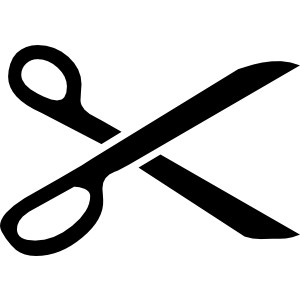 ---------------------------------------------------------------------------------------------------------------Závazná přihláška:Jméno a příjmení:	Datum narození:	Kontaktní telefon:	Adresa:	Přihlášku možno zaslat i elektronicky do 31.5.2018 na jaffa.zaboj@seznam.cz!!!POZOR!!!Omezený počet míst! Odevzdejte co nejdříve! V den zahájení pobytu je nutné odevzdat Posudek o zdravotní způsobilosti dítěte k účasti na soustředění karate a plnou moc zákonného zástupce dítěte, které je součástí přihlášky.